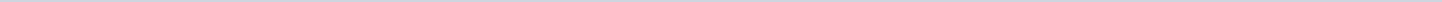 Index (22 onderwerpen)1 124 2019 RIB Beleidsregel Kinderopvang op basis van Sociaal Medische Indicatie 2019-1242 125 2019 RIB Werkwijze uitgifte groen- en reststroken3 126 2019 RIB Actualisatie pgb beleid4 127 2019 RIB Verbeterplan TSD Venlo het lokale netwerk na Veilig Thuis5 128 2019 RIB Gunning opdracht Benchmark Bibliotheek6 130 2019 RIB Gemeentefonds - septembercirculaire 20197 131 2019 RIB Ontwerpbestemmingsplan Roermondseweg (ong_) Tegelen8 132 2019 RIB Ontwerpbestemmingsplan Grote Koelbroekweg9 140 2019 RIB Samenwerkingsconvenant Investeringsagenda _ propositie Regio Deal10 133 2019 RIB Verslag dienstreis Expo Real 201911 134 2019 RIB Sportvisie12 135 2019 RIB Samenlevingsagenda 202013 138 2019 RIB Prestatieafspraken 202014 139 2019 RIB Operationeel beleidskader VTH-taken gemeente Venlo 2020-202215 141 2019 RIB Aanbestedingen Sociaal Domein16 143 2019 RIB Notitie evenementenbeleid17 144 2019 RIB Ontwerp bestemmingsplan Herbegrenzing glastuinbouwconcentratiegebied Meelderbroek te Belfeld18 145 2019 RIB Aanvraag omgevingsvergunning Alberickstraat 3c Venlo19 147 2019 RIB Kamerbrief over jeugdhulp van 7 november 2019 20 148 2019 RIB Bestuurlijk Overleg Meerjarenprogramma
Infrastructuur Ruimte en Transport (BO
MIRT)21 149 2019 RIB Regionaal project sturing en inkoop sociaal domein22 150 2019 RIB Voortgang uitvoering beleidsplan 'De integrale aanpak Actief uit armoede en schulden 2019-2022'124 2019 RIB Beleidsregel Kinderopvang op basis van Sociaal Medische Indicatie 2019-124MetadataDocumenten (2)125 2019 RIB Werkwijze uitgifte groen- en reststrokenMetadataDocumenten (1)126 2019 RIB Actualisatie pgb beleidMetadataDocumenten (3)127 2019 RIB Verbeterplan TSD Venlo het lokale netwerk na Veilig ThuisMetadataDocumenten (2)128 2019 RIB Gunning opdracht Benchmark BibliotheekMetadataDocumenten (1)130 2019 RIB Gemeentefonds - septembercirculaire 2019MetadataDocumenten (1)131 2019 RIB Ontwerpbestemmingsplan Roermondseweg (ong_) TegelenMetadataDocumenten (4)132 2019 RIB Ontwerpbestemmingsplan Grote KoelbroekwegMetadataDocumenten (4)140 2019 RIB Samenwerkingsconvenant Investeringsagenda _ propositie Regio DealMetadataDocumenten (3)133 2019 RIB Verslag dienstreis Expo Real 2019MetadataDocumenten (1)134 2019 RIB SportvisieMetadataDocumenten (1)135 2019 RIB Samenlevingsagenda 2020MetadataDocumenten (17)138 2019 RIB Prestatieafspraken 2020MetadataDocumenten (4)139 2019 RIB Operationeel beleidskader VTH-taken gemeente Venlo 2020-2022MetadataDocumenten (4)141 2019 RIB Aanbestedingen Sociaal DomeinMetadataDocumenten (1)143 2019 RIB Notitie evenementenbeleidMetadataDocumenten (3)144 2019 RIB Ontwerp bestemmingsplan Herbegrenzing glastuinbouwconcentratiegebied Meelderbroek te BelfeldMetadataDocumenten (13)145 2019 RIB Aanvraag omgevingsvergunning Alberickstraat 3c VenloMetadataDocumenten (4)147 2019 RIB Kamerbrief over jeugdhulp van 7 november 2019 MetadataDocumenten (2)148 2019 RIB Bestuurlijk Overleg Meerjarenprogramma
Infrastructuur Ruimte en Transport (BO
MIRT)MetadataDocumenten (1)149 2019 RIB Regionaal project sturing en inkoop sociaal domeinMetadataDocumenten (1)150 2019 RIB Voortgang uitvoering beleidsplan 'De integrale aanpak Actief uit armoede en schulden 2019-2022'MetadataDocumenten (1)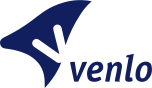 Gemeente VenloAangemaakt op:Gemeente Venlo28-03-2024 16:32RaadsinformatiebrievenPeriode: 2019Laatst gewijzigd17-08-2022 12:34ZichtbaarheidOpenbaarStatus-#Naam van documentPub. datumInfo1.124 RIB Beleidsregel Kinderopvang op basis van Sociaal Medische Indicatie 2019-124.docx28-11-2019PDF,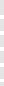 217,97 KB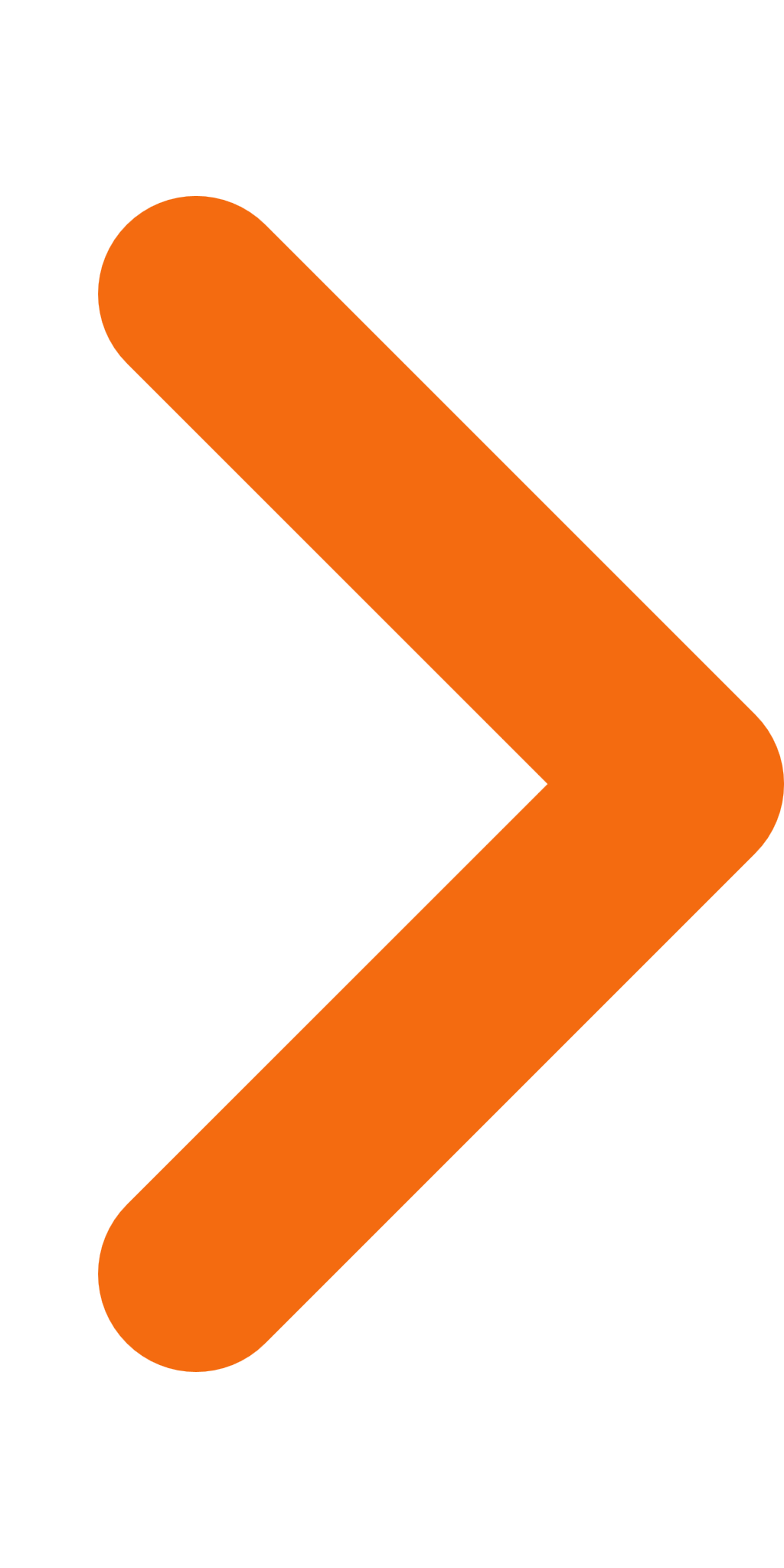 2.124 RIB Bijlage Beleidsregel Kinderopvang op basis van Sociaal Medische Indicatie28-11-2019PDF,41,10 KBLaatst gewijzigd17-08-2022 12:33ZichtbaarheidOpenbaarStatus-#Naam van documentPub. datumInfo1.125 RIB Werkwijze uitgifte groen- en reststroken21-10-2019PDF,227,81 KBLaatst gewijzigd17-08-2022 12:33ZichtbaarheidOpenbaarStatus-#Naam van documentPub. datumInfo1.126 RIB Actualisatie pgb beleid.docx21-11-2019PDF,427,46 KB2.126 RIB Bijlage 1 10 punten PGB-vaardigheid Ministerie VWS21-11-2019PDF,112,97 KB3.126 RIB Bijlage 2 Handreiking minimale pgb-vaardigheid Ministerie VWS21-11-2019PDF,87,43 KBLaatst gewijzigd17-08-2022 12:26ZichtbaarheidOpenbaarStatus-#Naam van documentPub. datumInfo1.127 RIB Verbeterplan TSD Venlo het lokale netwerk na Veilig Thuis.docx31-10-2019PDF,252,82 KB2.127 RIB Bijlage Aangepast Verbeterplan Gemeente Venlo Het Lokale netwerk na Veilig Thuis31-10-2019PDF,92,47 KBLaatst gewijzigd15-08-2022 17:01ZichtbaarheidOpenbaarStatus-#Naam van documentPub. datumInfo1.128 RIB Gunning opdracht Benchmark Bibliotheek31-10-2019PDF,296,32 KBLaatst gewijzigd15-08-2022 17:00ZichtbaarheidOpenbaarStatus-#Naam van documentPub. datumInfo1.130 RIB Gemeentefonds - septembercirculaire 201931-10-2019PDF,641,97 KBLaatst gewijzigd15-08-2022 17:00ZichtbaarheidOpenbaarStatus-#Naam van documentPub. datumInfo1.131 RIB Ontwerpbestemmingsplan Roermondseweg (ong_) Tegelen.docx31-10-2019PDF,584,62 KB2.131 RIB  Bijlage 1 Toelichting ontwerpbestemmingsplan _Roermondseweg (ong) Tegelen31-10-2019PDF,1,07 MB3.131  Bijlage 2 Regels ontwerpbestemmingsplan _Roermondseweg (ong) Tegelen31-10-2019PDF,2,37 MB4.131 RIB Bijlage 3 Verbeelding ontwerpbestemmingsplan _Roermondseweg (ong) Tegelen31-10-2019PDF,155,51 KBLaatst gewijzigd15-08-2022 16:59ZichtbaarheidOpenbaarStatus-#Naam van documentPub. datumInfo1.132 RIB Ontwerpbestemmingsplan Grote Koelbroekweg.docx31-10-2019PDF,508,73 KB2.132 RIB  Bijlage 1 Toelichting ontwerpbestemmingsplan _Grote Koelbroekweg 1 te Venlo31-10-2019PDF,2,89 MB3.132 RIB Bijlage 2 Regels ontwerpbestemmingsplan _Grote Koelbroekweg 1 te Venlo31-10-2019PDF,998,49 KB4.132 RIB Bijlage 3 Verbeelding ontwerpbestemmingsplan _Grote Koelbroekweg 1 te Venlo31-10-2019PDF,389,56 KBLaatst gewijzigd15-08-2022 16:58ZichtbaarheidOpenbaarStatus-#Naam van documentPub. datumInfo1.140 RIB Samenwerkingsconvenant Investeringsagenda _ propositie Regio Deal.docx03-12-2019PDF,391,88 KB2.140 RIB Bijlage 1 - Propositie voor Regiodeal Noord-Limburg03-12-2019PDF,436,63 KB3.140 RIB Bijlage 2  Kamerbrief Aanpak derde tranche Regio Deals03-12-2019PDF,137,82 KBLaatst gewijzigd15-08-2022 16:57ZichtbaarheidOpenbaarStatus-#Naam van documentPub. datumInfo1.133 RIB Verslag dienstreis Expo Real 2019.docx21-11-2019PDF,414,69 KBLaatst gewijzigd15-08-2022 16:56ZichtbaarheidOpenbaarStatus-#Naam van documentPub. datumInfo1.134 RIB Sportvisie.docx31-10-2019PDF,514,37 KBLaatst gewijzigd15-08-2022 16:56ZichtbaarheidOpenbaarStatus-#Naam van documentPub. datumInfo1.135 RIB Samenlevingsagenda 2020.docx18-12-2019PDF,308,90 KB2.135 RIB Bijlage 1 Samenlevingsagenda met uitvoeirngsplan Klingerberg 202018-12-2019PDF,4,76 MB3.135 RIB bijlage 2 Samenlevingsagenda met uitvoeringsplan Arcen 202018-12-2019PDF,2,26 MB4.135 RIB Bijlage 3 Samenlevingsagenda met uitvoeringsplan Blerick-Centrum en Hazenkamp 202018-12-2019PDF,2,87 MB5.135 RIB Bijlage 4 Samenlevingsagenda_De_Vossener_Compleet_202018-12-2019PDF,1,25 MB6.135 RIB Bijlage 5 Samenlevingsagenda met uitvoeirngsplan Tegelen-De Noordkern 202018-12-2019PDF,2,61 MB7.135 RIB Bijlage 6 Samenlevingsagenda met uitvoeringsplan Hout-Blerick 202018-12-2019PDF,2,64 MB8.135 RIB Bijlage 7 Samenlevingsagenda met uitvoeringsplan De Boekend 202018-12-2019PDF,3,11 MB9.135 RIB Bijlage 8 Samenlevingsagenda met uitvoeringsplan Molenbossen 202018-12-2019PDF,3,48 MB10.135 RIB Bijlage 9 Samenlevingsagenda met uitvoeringsplan Annakamp en Zonneveld 202018-12-2019PDF,3,08 MB11.135 RIB Bijlage 10 Samenlevingsagenda met uitvoeringsplan Smeli_nkamp 202018-12-2019PDF,5,29 MB12.135 RIB Bijlage 11 Samenlevingsagenda met uitvoeringsplan t Ven 202018-12-2019PDF,2,18 MB13.135 RIB Bijlage 12 Samenlevingsagenda met uitvoeringsplan Tegelen-Op de Heide 202018-12-2019PDF,3,05 MB14.135 RIB Bijlage 13 Samenlevingsagenda met uitvoeringsplan Venlo-Centrum 202018-12-2019PDF,2,16 MB15.135 RIB Bijlage 14 Samenlevingsagenda met uitvoeringsplan Venlo-Noord-Oost 202018-12-2019PDF,1,90 MB16.135 RIB Bijlage 16 Samenlevingsagenda met uitvoeringsplan Venlo-Zuid 202018-12-2019PDF,3,09 MB17.135 RIB Bijlage 17 Samenlevingsagenda met uitvoeringsplan Velden 202018-12-2019PDF,2,94 MBLaatst gewijzigd15-08-2022 16:55ZichtbaarheidOpenbaarStatus-#Naam van documentPub. datumInfo1.138 RIB Prestatieafspraken 2020_versie 21 november 2019.docx12-12-2019PDF,267,59 KB2.138 RIB Bijlage 1 Prestatieafspraken 2020_versie 19 nov 201912-12-2019PDF,53,31 KB3.138 RIB Bijlage 2 projectenoverzicht 2020 drie woningcorporaties_versie 14 november 201912-12-2019PDF,19,43 KB4.138 RIB Bijlage 3 Stappenplan toenemende instroom statushouders12-12-2019PDF,30,69 KBLaatst gewijzigd15-08-2022 16:54ZichtbaarheidOpenbaarStatus-#Naam van documentPub. datumInfo1.139 RIB Operationeel beleidskader VTH-taken gemeente Venlo 2020-2022.docx16-12-2019PDF,593,88 KB2.139 RIB Bijalge 1 Operationeel beleidskader VTH-taken gemeente Venlo 2020-202216-12-2019PDF,2,41 MB3.139 RIB Bijlage 2 Uitvoeringsprogramma VTH 202016-12-2019PDF,1,27 MB4.139 RIB Bijlage 3 Uitvoeringsrichtlijnen VTH16-12-2019PDF,2,33 MBLaatst gewijzigd15-08-2022 16:53ZichtbaarheidOpenbaarStatus-#Naam van documentPub. datumInfo1.141 RIB Aanbestedingen Sociaal Domein21-11-2019PDF,238,39 KBLaatst gewijzigd15-08-2022 16:52ZichtbaarheidOpenbaarStatus-#Naam van documentPub. datumInfo1.143 RIB Notitie evenementenbeleid09-01-2019PDF,338,77 KB2.143 RIB Bijlage 1 Notitie evenementenbeleid09-01-2019PDF,526,62 KB3.143 RIB Bijlage 2 Verslag co-creatietraject twaalf evenementen - LAB09-01-2019PDF,2,45 MBLaatst gewijzigd15-08-2022 16:52ZichtbaarheidOpenbaarStatus-#Naam van documentPub. datumInfo1.144 RIB bijl 1.1 Toelichting05-12-2019PDF,2,84 MB2.144 RIB bijl 1.2 landschapsinpassingsplan05-12-2019PDF,2,20 MB3.144 RIB bijl 1.3 bodemonderzoek05-12-2019PDF,5,42 MB4.144 RIB bijl 1.4 onderzoek luchtkwaliteit05-12-2019PDF,1,82 MB5.144 RIB bijl 1.5 akoestisch onderzoek05-12-2019PDF,2,96 MB6.144 RIB bijl 1.6 advies veiligheidsregio05-12-2019PDF,173,59 KB7.144 RIB bijl 1.7 quickscan Flora en fauna05-12-2019PDF,1,48 MB8.144 RIB bijl 1.8a onderzoek stikstofdepositie aanleg05-12-2019PDF,415,98 KB9.144 RIB bijl 1.8b onderzoek stikstofdepositie oud nieuw05-12-2019PDF,1,36 MB10.144 RIB bijl 1.9 Archeologisch onderzoek05-12-2019PDF,3,32 MB11.144 RIB bijl 1.10 Regels05-12-2019PDF,4,45 MB12.144 RIB bijl 1.11 Verbeelding05-12-2019PDF,1,09 MB13.144 RIB bijl 2 Verslag vooroverleg05-12-2019PDF,78,35 KBLaatst gewijzigd15-08-2022 16:51ZichtbaarheidOpenbaarStatus-#Naam van documentPub. datumInfo1.145 RIB Aanvraag omgevingsvergunning Alberickstraat 3c Venlo.docx10-12-2019PDF,395,83 KB2.145 RIB Bijlage 1 bij raadsinformatiebrief 2019-145 - raadsformatiebrief 2019-5610-12-2019PDF,1,01 MB3.145 RIB Bijlage 2 Concept-nota van zienswijzen10-12-2019PDF,85,09 KB4.145 RIB Bijlage 3 Concept besluit omgevingsvergunning10-12-2019PDF,94,34 KBLaatst gewijzigd15-08-2022 16:49ZichtbaarheidOpenbaarStatus-#Naam van documentPub. datumInfo1.147 RIB Kamerbrief over jeugdhulp van 7 november 201905-12-2019PDF,493,05 KB2.147 RIB Bijlage Kamerbrief naar een betere organisatie van jeugdhulp jeugdbescherming en jeugdreclassering05-12-2019PDF,724,19 KBLaatst gewijzigd15-08-2022 16:49ZichtbaarheidOpenbaarStatus-#Naam van documentPub. datumInfo1.148 RIB BO-MIRT 21 nov 2019.docx16-12-2019PDF,762,37 KBLaatst gewijzigd15-08-2022 16:48ZichtbaarheidOpenbaarStatus-#Naam van documentPub. datumInfo1.149 RIB Regionaal project sturing en inkoop sociaal domein.docx19-12-2019PDF,410,87 KBLaatst gewijzigd15-08-2022 16:47ZichtbaarheidOpenbaarStatus-#Naam van documentPub. datumInfo1.150 RIB Voortgang uitvoering beleidsplan 'De integrale aanpak Actief uit armoede en schulden 2019-2022'19-12-2019PDF,763,82 KB